Enfoque Transversal de la Cultura en la Cooperación Internacional y para el Desarrollo Sostenible. No presencialCÓDIGO DEL CURSO: Cód. D713/3FICHA DE ADMISIÓN CURSO 22-23(enviar a: iudcucm@ucm.es)NOMBRE Y APELLIDOS:DNI/NIE/Nº PASAPORTE:NACIONALIDAD:DIRECCIÓN DE CORREO-E:ESTUDIOS EN CURSO O FINALIZADOS:PUESTO DE TRABAJO ACTUAL Y ORGANIZACIÓN/INSTITUCIÓN:INTERÉS POR EL DIPLOMA: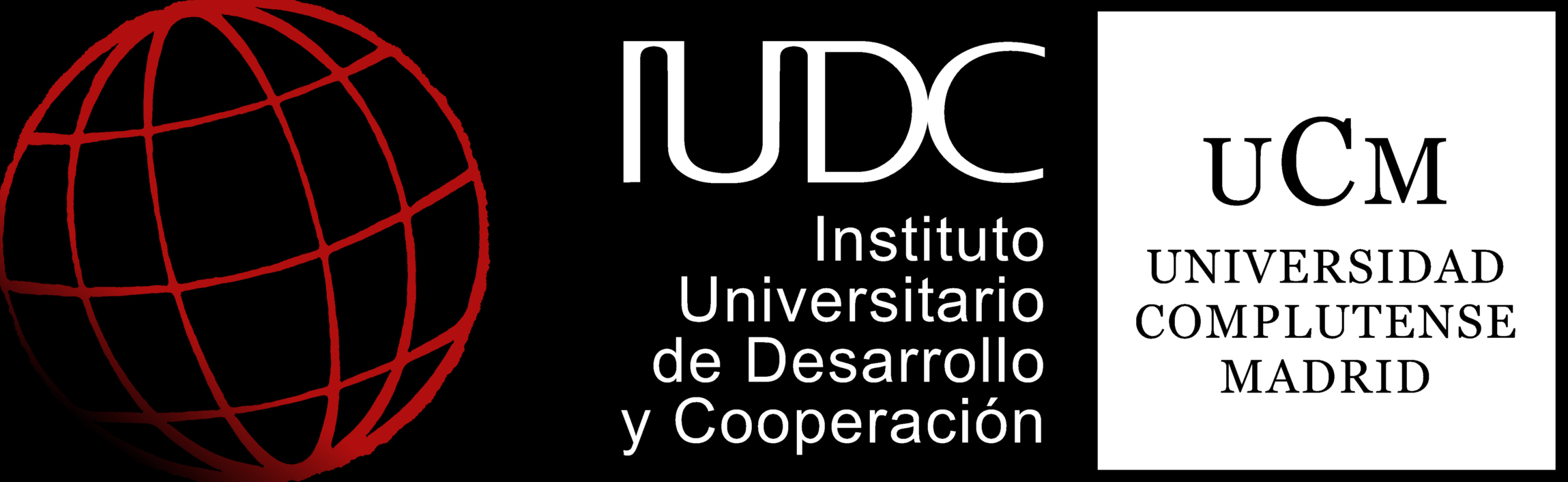 